	North Carolina Retired School Personnel
	(800) 662-7924 x243
	www.ncrsp.org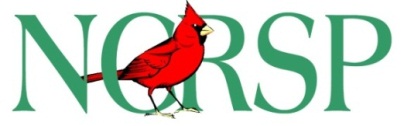 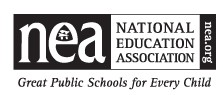 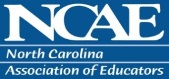 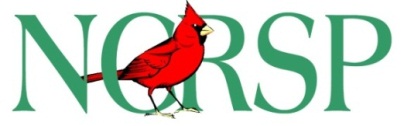 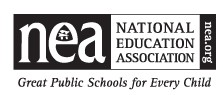 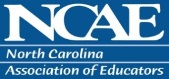 Please fill out all 5 sections of this form2. Member Information3. Annual Membership Dues AmountCheck one box below; the membership year runs July 1 – June 30.	$81.00/yr. (I already have an NEA-Retired life membership)	$81.00/yr. (I want to buy an NEA-Retired life membership now; 	a $250.00 check payable to NCAE, is attached. Total check amount $331.00 for annual dues + life membership)	$111.00/yr. (I want to pay the regular membership dues.)4. Choose Payment Method:  Checks made payable to NCAE5. Member’s signature: 		Date: ______________________I hereby authorize NCAE/NCRSP to collect my membership dues in accordance with the pay method I have selected above. This deduction will automatically renew each membership year. I understand that (a) I may revoke this collection by sending a written request to the NCRSP state office, and (b) dues are not refundable. Please return the completed form to: NCRSP Attn: Membership, PO Box 27347, Raleigh, NC 27611NameLast:	First:	Middle Initial:Last:	First:	Middle Initial:Last:	First:	Middle Initial:Last:	First:	Middle Initial:Last:	First:	Middle Initial:Last:	First:	Middle Initial:Last:	First:	Middle Initial:Last:	First:	Middle Initial:Street AddressCity, StateZipLast 4 Digits of SSNLast 4 Digits of SSNLast 4 Digits of SSNHome Phone(             )              -(             )              -EmailCell Phone(             )              -(             )              -Gender (check one)Gender (check one)Gender (check one) Male	 Female Male	 Female Male	 FemaleDate of BirthMM:	DD:	YYYY:MM:	DD:	YYYY:Retirement DateRetirement DateRetirement DateMM:	DD:	YYYY:MM:	DD:	YYYY:MM:	DD:	YYYY:Ethnic Identity (check one)Ethnic Identity (check one) American Indian / Alaska Native Black Black Black Multi-ethnic Multi-ethnic Multi-ethnic Native Hawaiian / Pacific Islander Asian Asian Asian Other Other Other White (not Hispanic) Hispanic Hispanic Hispanic Hispanic I want to pay via bank draft from
my checking account:OR I want to pay via credit card (Visa/MC/Discover) I want to pay via credit card (Visa/MC/Discover) I want to pay via credit card (Visa/MC/Discover) Annual Deduction	 OR	  10 Monthly Deductions(September)**	(September – June) Annual Deduction 	 OR	 10 Monthly Deductions(September)**	(September – June) Annual Deduction 	 OR	 10 Monthly Deductions(September)**	(September – June) Annual Deduction 	 OR	 10 Monthly Deductions(September)**	(September – June)Please attach a voided check here.If purchasing an NEA-Retired life membership, 
you can also include that amount to monthly draft.Name On Card:Please attach a voided check here.If purchasing an NEA-Retired life membership, 
you can also include that amount to monthly draft.Credit Card Number:Please attach a voided check here.If purchasing an NEA-Retired life membership, 
you can also include that amount to monthly draft.Expiration Date (MM/YY): 	 / 	Expiration Date (MM/YY): 	 / 	Credit CardSecurity Code: 	